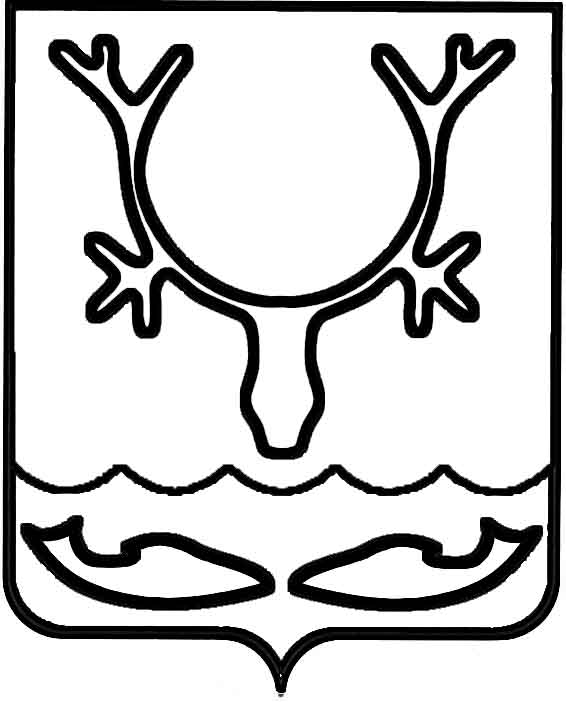 Администрация МО "Городской округ "Город Нарьян-Мар"ПОСТАНОВЛЕНИЕот “____” __________________ № ____________		г. Нарьян-МарВ соответствии со ст. 14 Федерального закона от 10 декабря 1995 года            № 196-ФЗ "О безопасности дорожного движения", ч. 1 и 2.1. ст. 30 Федерального закона от 8 ноября 2007 года № 257-ФЗ "Об автомобильных дорогах и о дорожной деятельности в Российской Федерации и о внесении изменений в отдельные законодательные акты Российской Федерации", подпунктом 2 пункта 4 Порядка осуществления временных ограничений или прекращения движения транспортных средств по автомобильным дорогам регионального или межмуниципального значения Ненецкого автономного округа, автомобильным дорогам местного значения муниципальных образований Ненецкого автономного округа, утвержденного постановлением Администрации Ненецкого автономного округа       от 23 декабря 2014 года № 501-п, в целях обеспечения безопасности дорожного движения в период проведения публичных и массовых мероприятий (шествие праздничных колонн) на автомобильных дорогах г. Нарьян-Мара Администрация МО "Городской округ "Город Нарьян-Мар": П О С Т А Н О В Л Я Е Т:1.	Ввести запрет на движение всех транспортных средств                                 по автомобильным дорогам общего пользования местного значения города     Нарьян-Мара по улицам Смидовича – Ненецкая в период с 10.00 часов                     до 11.00 часов 01 мая 2015 года.2.	Управлению строительства, ЖКХ и градостроительной деятельности Администрации МО "Городской округ "Город Нарьян-Мар" разработать                    и согласовать с ОГИБДД УМВД России по НАО схему организации дорожного движения на период прохождения праздничных колонн.3.	Муниципальному бюджетному учреждению "Чистый город" обеспечить установку на период введения запрещения движения транспортных средств              на указанном участке автомобильной дороги соответствующих временных дорожных знаков.4.	Управлению организационно-информационного обеспечения Администрации МО "Городской округ "Город Нарьян-Мар" проинформировать пользователей местными автомобильными дорогами через средства массовой информации и информационно-телекоммуникационную сеть "Интернет" на сайте www.adm-nmar.ru о сроках запрещения, а также о возможных маршрутах объездов.5.	Рекомендовать отделу ГИБДД УМВД России по Ненецкому автономному округу в период временного запрещения движения транспорта осуществлять постоянный контроль за исполнением пользователями местных автомобильных дорог требований установленных дорожных знаков.6.	Контроль за исполнением настоящего постановления возложить  заместителя главы Администрации МО "Городской округ "Город Нарьян-Мар"           по вопросам социальной политики А.Ю.Коловангина.2704.2015508О прекращении движения транспортных средств по улицам города Нарьян-Мара            в целях обеспечения безопасности дорожного движения при проведении публичных              и массовых мероприятий (прохождение праздничных колонн)Глава МО "Городской округ "Город Нарьян-Мар" Т.В.Федорова